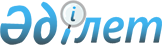 Об утверждении Правил отбора проектов, реализуемых участниками специальных экономических зон, в отношении которых могут применяться международные, региональные стандарты и стандарты иностранных государств
					
			Утративший силу
			
			
		
					Постановление Правительства Республики Казахстан от 22 ноября 2019 года № 867. Утратило силу постановлением Правительства Республики Казахстан от 29 января 2024 года № 45.
      Сноска. Утратило силу постановлением Правительства РК от 29.01.2024 № 45 (вводится в действие по истечении десяти календарных дней после дня его первого официального опубликования).
      В соответствии с подпунктом 5) статьи 10 Закона Республики Казахстан от 3 апреля 2019 года "О специальных экономических и индустриальных зонах" Правительство Республики Казахстан ПОСТАНОВЛЯЕТ:
      1. Утвердить прилагаемые Правила отбора проектов, реализуемых участниками специальных экономических зон, в отношении которых могут применяться международные, региональные стандарты и стандарты иностранных государств.
      2. Настоящее постановление вводится в действие по истечении десяти календарных дней после дня его первого официального опубликования. Правила отбора проектов, реализуемых участниками специальных экономических зон, в отношении которых могут применяться международные, региональные стандарты и стандарты иностранных государств Глава 1. Общие положения
      1. Настоящие Правила отбора проектов, реализуемых участниками специальных экономических зон, в отношении которых могут применяться международные, региональные стандарты и стандарты иностранных государств (далее – Правила), разработаны в соответствии с подпунктом 5) статьи 10 Закона Республики Казахстан от 3 апреля 2019 года "О специальных экономических и индустриальных зонах" и определяют правила отбора проектов, реализуемых участниками специальных экономических зон, в отношении которых могут применяться международные, региональные стандарты и стандарты иностранных государств.
      2. Основные понятия, используемые в настоящих Правилах:
      1) специальная экономическая зона – часть территории Республики Казахстан с точно обозначенными границами, на которой действует специальный правовой режим специальной экономической зоны для осуществления приоритетных видов деятельности;
      2) участник специальной экономической зоны – юридическое лицо, осуществляющее на территории специальной экономической зоны приоритетные виды деятельности и включенное в единый реестр участников специальных экономических зон;
      3) уполномоченный орган – центральный исполнительный орган, осуществляющий государственное регулирование в сфере создания, функционирования и упразднения специальных экономических и индустриальных зон. Глава 2. Правила отбора проектов, реализуемых участниками специальных экономических зон, в отношении которых могут применяться международные, региональные стандарты и стандарты иностранных государств
      3. При проектировании, строительстве, реконструкции, проведении технического перевооружения, расширения, капитального ремонта и эксплуатации объектов промышленных предприятий на территории специальных экономических зон допускается прямое применение международных, региональных стандартов и стандартов иностранных государств с учетом требований пункта 4 настоящих Правил.
      4. Одними из необходимых условий для применения международных, региональных стандартов и стандартов иностранных государств являются:
      1) членство Республики Казахстан в международных и региональных организациях по стандартизации, метрологии и аккредитации;
      2) наличие международных договоров Республики Казахстан о сотрудничестве в сфере стандартизации;
      3) наличие договора между национальным органом по стандартизации и международной, региональной, иностранной организацией о сотрудничестве в сфере стандартизации;
      4) соблюдение требований держателей подлинников по применению международных, региональных стандартов и стандартов иностранных государств.
      5. Для отбора проектов, реализуемых участниками специальных экономических зон, в отношении которых могут применяться международные, региональные стандарты и стандарты иностранных государств, участник специальной экономической зоны направляет в уполномоченный орган в произвольной форме заявление с приложением следующих материалов:
      1) описание проекта участника специальной экономической зоны;
      2) планируемый для применения международный, региональный стандарт или стандарт иностранного государства;
      3) обоснование необходимости применения выбранного международного, регионального стандарта или стандарта иностранного государства.
      6. Уполномоченный орган регистрирует заявление в день его получения.
      7. Уполномоченный орган рассматривает заявление участника специальной экономической зоны в течение 15 рабочих дней со дня регистрации заявления и письменно уведомляет участника специальной экономической зоны о принятом решении.
      8. В случае принятия положительного решения о прямом применении международных, региональных стандартов и стандартов иностранных государств, уполномоченный орган в течение 5 рабочих дней со дня принятия такого решения уведомляет об этом заинтересованные государственные органы и организации.
      9. Отрицательное решение уполномоченного органа не является препятствием для последующего обращения с предложением о применении иных международных, региональных стандартов и стандартов иностранных государств.
					© 2012. РГП на ПХВ «Институт законодательства и правовой информации Республики Казахстан» Министерства юстиции Республики Казахстан
				
      Премьер-МинистрРеспублики Казахстан 

А. Мамин
Утверждены
постановлением Правительства
Республики Казахстан
от 22 ноября 2019 года № 867